CURRICULUM VITAE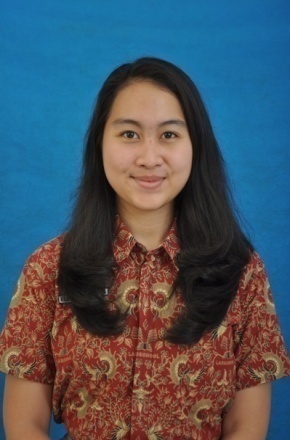 KAMILA NANDA ERIANAJakarta, 13 February 1996Jl. Delman Raya Blok A29 no. 415A RT003/RW011 Kebayoran LamaJakarta 12240087886865948kamilanandaer@gmail.comEDUCATIONFormal EducationInformal EducationWORKING EXPERIENCESOrganizationsCommitteesACHIEVEMENTSParticipated in Realistic Mathematics Olympiad 2007 at STEKPI Jakarta.2nd Place on the highest Final Score (60% National Exam’s score + 40% School Final Exam’s score) at Muhammadiyah 5 Elementary School.2nd Place in Choir Competition 2010 at Pejaten Village Jakarta.Participated in the senior high school musical production “Skylite 2012: The Jungle” as a dancer.GPA score 3,57 in the 1st semester on Faculty of Dentistry, University of Prof. Dr. Moestopo (Beragama).SKILLSGood in both Indonesian and English Language.Good communication and leadership.Having good networking with media partners.Ability to work in both individual and group.IT skills: Microsoft Office (Word, PowerPoint, and Excel).Art skill: singing and traditional dancing.SOCIAL MEDIA ACCOUNTSPath: Kamila Nanda ErianaLine, Skype, Ask.fm: kamilanandaerInstagram, Snapchat, Soundcloud: kamilanandaTwitter: KamilanandaerSchool/InstitutionLevelYear AttendedFaculty of Dentistry, University of Prof. Dr. Moestopo (Beragama)Undergraduate2014 - PresentLabschool Kebayoran Senior High School, Majoring in Natural ScienceSenior High School2011-201419 Junior High School JakartaJunior High School2008-2011Muhammadiyah 5 Elementary SchoolElementary School2002-2008Aisyiyah Bustanul Athfal 1 KindergartenKindergarten2000-2002Sanggar Kreativitas BoboPlaygroup1999-2000InstitutionCourseYear AttendedSwarna Nusantara Performing Arts CenterTraditional Dance2013ILP (International Language Programs)English2010-2011OrganizationPositionYearStudent Council, Faculty of Dentistry, University of Prof. Dr. MoestopoTechnology, Information, and Communication Section (Member)PresentStudent Council, Labschool Kebayoran Senior High SchoolPublication and Documentation Section (Member)2012-2013Student Council, 19 Junior High School JakartaGeneral Secretary2009-2010EventPositionYearMoestopo Dentistry Scientific ProgramEvent StaffPresentJakarta Movement of InspirationalEvent Staff2015Moestopo Cup Annual and ArtPublic Relation Staff2015Sky AvenuePublication Staff2013Hunting On The TripEvent Coordinator2013Sky NationPublication and Documentation Staff2013Sky BattleFundraising Staff2013Jakarta In GlobalPublication Coordinator201319 Cup III : CarouselSecretary2011